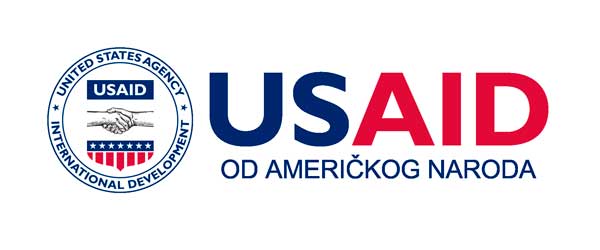 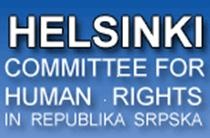 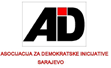 APLIKACIJSKI FORMULARNaziv projekta: Opšte upute za podnošenje projektnog prijedloga i popunjavanje aplikacijskog formulara Ko može aplicirati?Organizacije civilnog društva i neformalne grupe, koje se dokazano bave pitanjima ljudskih prava, jednakopravnosti, nediskriminacije, a koje djeluju na teritoriji Bosne i Hercegovine mogu aplicirati na ovaj poziv. Formalna registracija aplikanta nije obavezna. Koje teme su u fokusu ovog poziva i koje aktivnosti će se podržati?Teme projekta moraju biti vezane za ljudska prava LGBTI osoba, sa fokusom na ostvarivanje prava LGBTI osoba na lokalnom nivou. Ovim pozivom će se podržati aktivnosti koje doprinose poboljšanju položaja LGBTI osoba, promociji definisanih lokalnih mjera (nacrt dokumenta se nalazi u prilogu poziva), te ostale aktivnosti, koje na inovativan način tematiziraju gore navedenu problematiku)Da li je potrebno uključiti partnere u projektnu realizaciju?Ovaj poziv ne zahtjeva partnere, te odluku o uključivanju partnera donosi sam aplikant. Trajanje pojedinačnih projekataPojedinačni projektu ne mogu trajati duže od 2 mjeseca.Vrijednost pojedinačnih projekataPojedinačna vrijednost projekta ne može biti veća od 3000 BAM. Aplikant može imati sopstvena sredstva ili sredstva drugih donatora/sponzora. Popunjavanje aplikacijske forme, budžeta i dostavljanje dokumentacijeAplikacija se popunjava u dostabljenim formularima. Aplikant je dužan odgovoriti na sva pitanja.  Način odabira projekata i obavještavanje aplikanataO odabiru projekata će odlučivati četveročlana Komisija. Svi aplikanti će biti obaviješteni o prijemu njihovih aplikacija, a 14 dana nakon zatvaranja konkursa o rezultatima evaluacijskog procesa. Uspješni i neuspješni aplikanti će biti obaviješteni u pisanom obliku, a sa uspješnim aplikantima će biti pokrenut proces formalizacije saradnje. 1.OSNOVNE INFORMACIJE O ORGANIZACIJI/NEFORMALNOJ GRUPI2.OSNOVNE INFORMACIJE O PROJEKTU3.SAŽETAK PROJEKTNOG PRIJEDLOGA (Ukratko opišite kojim se problemom bavi vaš projektni prijedlog, koji su ciljevi vašeg projekta, glavne aktivnosti projekta, trajanje projekta, lokacije na kojima će se projekt izvesti i sl.) - max. 1 stranica4. OPIS PROBLEMA (Kratko i precizno opišite razlog pokretanja projekta, te problem, čijem rješavanju će doprinijeti ovaj projekat) – max 1 stranica5.CILJEVI I REZULTATI PROJEKTA (Ciljevi projekta je odgovor na pitanje šta namjeravamo da uradimo da bismo doprinijeli rešenju problema našeg projekta. Rezultati su mjerljivi proizvodi koji nastaju kao posljedica provedbe niza projektnih aktivnosti. Oni mogu biti kvalitativni i kvantitativni, a potrebni su kako bi se ispunili specifični ciljevi i svrha projekta)- max 1 stranica6.AKTIVNOSTI (Detaljno opišite aktivnosti vezane za svaki od prethodno navedenih projektnih rezultata) – max 2 stranice7. INDIKATORI (šta su pokazatelji uspjeha i ostavrenosti gore navedenih ciljeva i rezultata. Pokazatelji mogu biti  kvalitativni ili kvantitativni) max ½ stranice8.CILJNA GRUPA, KORISNICI PROJEKTA I DRUGE UKLJUČENE STRANE (Opišite koje ciljna grupa (na koga  projekat djeluje), a ko su korisnici projekta (ko će imati korist od implemetacije projektnih aktivnosti. Objasnite kako će aktivnosti projekta uticati na poboljšanje njihovog položaja.) – max ½ stranice 9.PROMOCIJA PROJEKTA U JAVNOSTI (Ako su budžetom predviđena posebna sredstva za vidljivost projekta, molimo detaljno opišite kampanju, te njen značaj. Takođe opište kratko na koji način će u okviru projekta biti promovisan donator)Puni naziv aplikantaMjesto i godina registracije(samo za registrovane OCD*)Ovlaštena osoba u organizaciji (samo za OCD*)Kontakt osoba (samo za neformalne grupe)Poštanska adresaTelefon/faks/e-mailInternetska adresaBroj uposlenih(samo za OCD*)Broj članova/ica (samo za neformalnu grupu)Osoba odgovorna za projektPodaci odgovorne osobe za projekt(mobitel, e-mail)Ima li organizacija partnera u ovom projektu? Ukoliko postoji partner, navedite ime partnera i kratko opišite njegovu ulogu u izradi i provedbi predloženog projekta. Naziv projektaOpšti i specifični cilj projektaCiljna grupa i korisniciTrajanje projektaUkupan iznos budžeta projektaLokacije na kojima bi se projekat sprovodioDatum podnošenja prijavePotpis ovlaštene osobe za zastupanje u organizaciji/neformalnoj grupi